遵义市2019年上半年公开招聘事业单位人员笔试考点地图及考场示意图考点名称：遵义市南白中学考点地址：播州区龙坑办桂花桥－遵南大道中段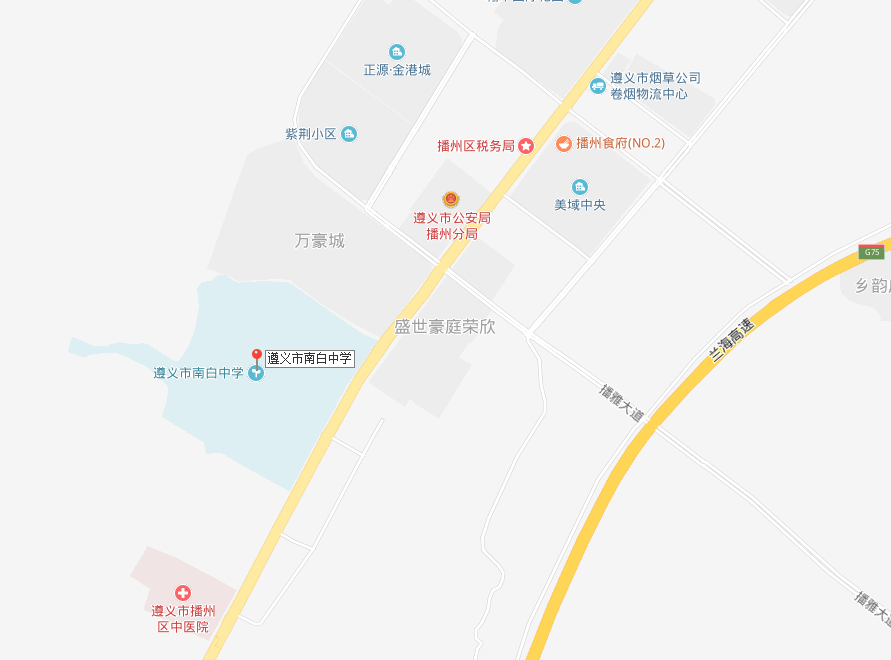 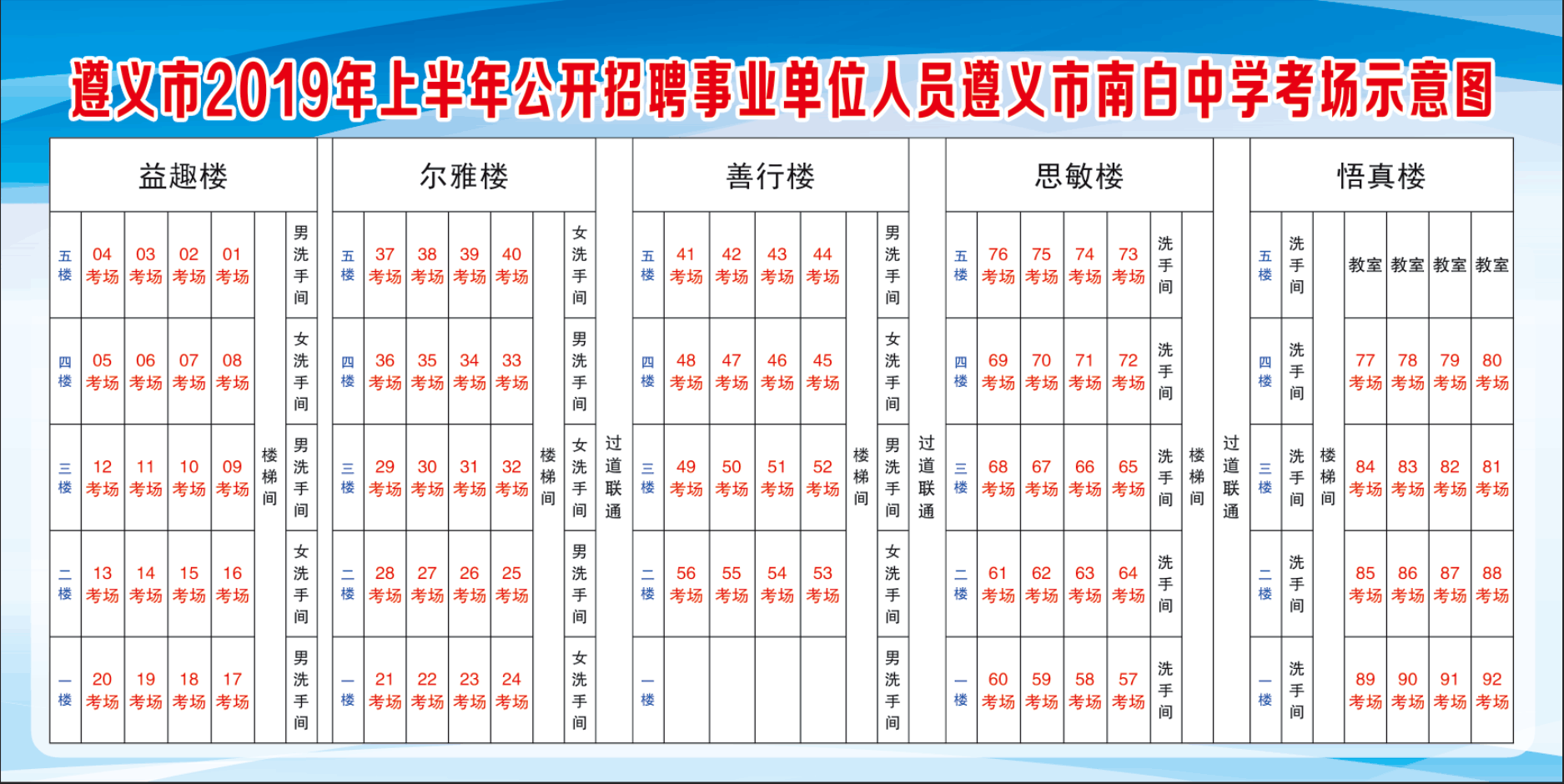 考点名称：遵义市二十一中（新校区）考点地址：遵南大道播州区妇幼保健院红绿灯对面道路，往播州湿地方向前行约800米。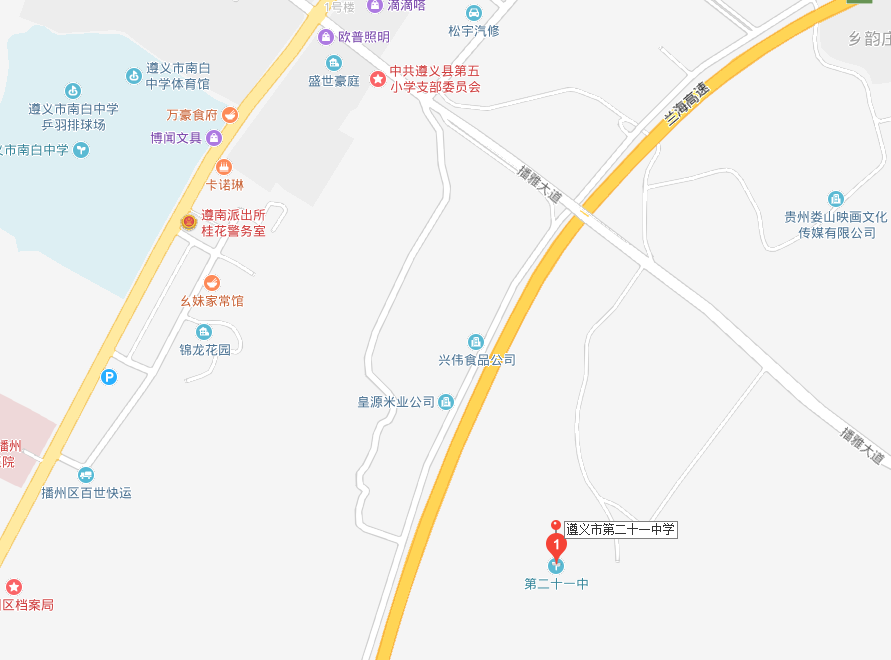 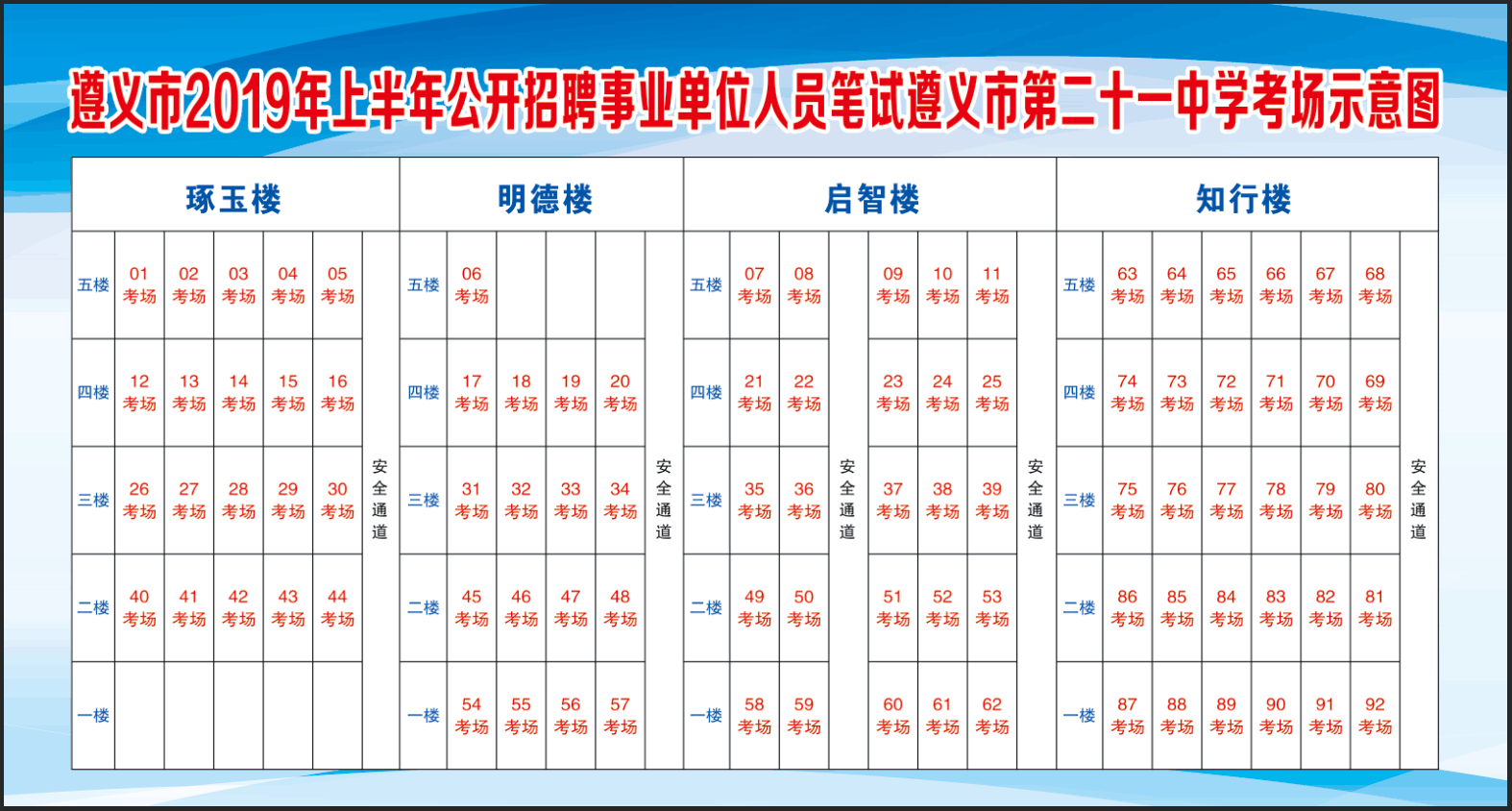 考点名称：遵义市五十四中学（原遵义县七中）考点地址：共青大道2号线龙坑街道办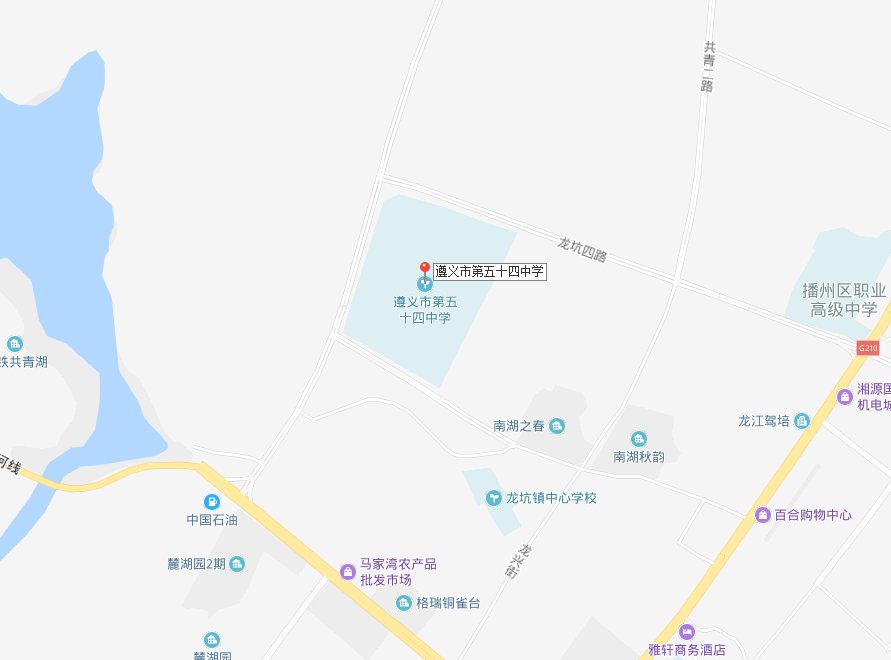 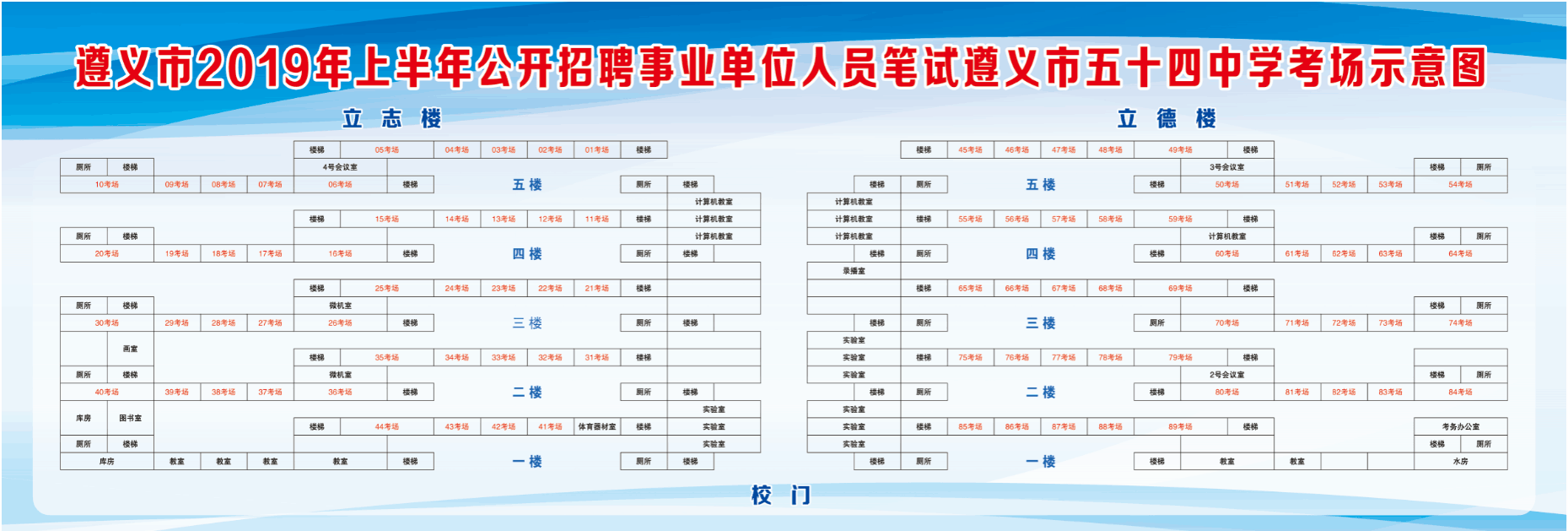 